Анализсостояния детского дорожно-транспортного травматизмана территории Свердловской области за 5 месяцев 2023 годаНа территории Свердловской области 
за 5 месяцев 2023 г. зарегистрировано 123
(107; +15%) ДТП с участием несовершеннолетних, в которых 129 (123; +4,9%) детей получили травмы различной степени тяжести и 2(7; -71,4%) погибли.Дорожно-транспортные происшествия, в результате которых пострадали дети, составили 12% от общего количества учетных дорожных аварий. Таким образом, дети стали участниками каждого 8 ДТП с пострадавшими в регионе.ДТП с погибшимидетьмизарегистрированы в Первоуральске (+100%) и Верхней Пышме (+100%):03.01.2023года около 00.30 часов на 319 км автодорога Пермь-Екатеринбург (зона обслуживания отделения Госавтоинспекции ОМВД России по г. Первоуральску), водитель автомобиля «Лада Ларгус», двигаясь в условиях снегопада,выбрал небезопасную скорость, вследствие чего не справился с управлением и допустил наезд на композитное ограждение с последующим выездом на встречную полосу, где совершил столкновение с автомашиной «Рено Дастер». В результате аварии 5-летний мальчик-пассажир автомобиля «Лада Ларгус», сидевший сзади посередине, пристегнутый диагональным штатным ремнем безопасности, погиб в карете скорой медицинской помощи во время транспортировки. Слева от юного пассажира сидела мать, которая не была пристегнута ремнем безопасности, предположительно она придавила ребенка своей массой тела в момент удара. Еще однаженщина-пассажир данного автомобиля скончалась на месте аварии. Ещечетыре пассажира Лады иоба водителя с травмами различной степени тяжести госпитализированы. Установлено, что водитель Лады перевозил попутчиков из Екатеринбурга в Башкирию, в момент ДТП управлял автомобилем в утомленном состоянии.29.05.2023 года около 17 часов в Верхней Пышме водитель междугороднего автобуса «Нефаз», при повороте направои проезде регулируемого пешеходного перехода, не предоставил преимущество и совершил наезд на 9-летнюю девочку, переходившую проезжую часть на разрешающий сигнал светофора. В результате ДТП девочка-пешеход от полученных травм скончалась на месте, до прибытия скорой помощи. Известно, что ребенок попал в «мертвую зону» для водителя. Девочка в момент трагедии находилась на летних каникулах, направлялась из магазина к подруге на прогулку.В 16 муниципальных образованиях Свердловской области отмечается рост аварийности с участием несовершеннолетних.На 600% увеличилось количество ДТП в Березовском (7 ДТП), на 300% в Первоуральске (4 ДТП), на 200% в Нижнем Тагиле (24 ДТП) и Невьянске (3 ДТП), на 100% в Краснотурьинске, Реже (по 2 ДТП), Байкалово, Богдановиче,Ирбите, Камышлове, Красноуральске, Североуральске, Свободном, Сухом Логу и Шале (по 1 ДТП), на 50% в Верхней Пышме (3 ДТП).40% (54) пострадавших и погибших в ДТП детей приходитсяна начальную школу, 39% (50) на среднее школьное звено и 21% (27) на дошкольный возраст, при этом большая часть пострадали и погибли в качестве пассажиров транспортных средств. По причине нарушения ПДД РФ водителями автотранспортных средств количество ДТП увеличилось на 14,6% (94), количество раненых в них детейна 1% (99) и погибших уменьшилось на 71,4% (2).62% ДТП (78)произошли при ясной погоде и48% (45) при неблагоприятных метеорологических условиях (пасмурно, дождь, снегопад, метель). Неблагоприятные погодные условия косвенно могли повлиять на возникновение ДТП с участием детей, так как ухудшается видимость, возрастает тормозной и остановочный путь у транспортных средств.87% происшествий с участием несовершеннолетних произошли 
в период с11 ч. 00 мин. до 22 ч. 00 мин. (107 ДТП, 113 ранены), при этом пик происшествий пришелся на период с 15 ч. 00 мин. до 17 ч. 00 мин. (29 ДТП, 32 ранены) и с 12 ч. 00 мин. до 14 ч. 00 мин. (22 ДТП, 23 ранены), такая тенденция связана с активным пребыванием детей в это время на улице и интенсивностью транспорта. На 133,3% увеличилось количество ДТП (7) в период с 21 ч. 00 мин. до 22 ч. 00 мин. и на 100% (8 ДТП) с 19 ч. 00 мин. до 20 ч. 00 мин.На автомобильных дорогах, расположенных в черте населенных пунктов, зарегистрировано 109 ДТП (+34,6%), в которых пострадали145 (+20%) детей и 1 погиб (уровень АППГ). Рост количества ДТП в населенных пунктах зафиксирован в Нижнем Тагиле – 19 (+533,3%);на 400% в Березовском (5 ДТП), на 100% вПригородном районе Н.Тагила(3 ДТП), Верхней Пышме, Карпинске, Первоуральске, Режевском районе (по 2 ДТП),Артемовском,Богдановичском, Верхотурском,Каменском, Камышловском, Сухоложском, Шалинскомрайонах, Красноуральске,Ревде и Свободномпо 1 ДТП, на 2% (53) в Екатеринбурге. На автомобильных дорогах вне населенных пунктов зарегистрировано 14 ДТП (-46%), травмированы 15 (-60%) детей и 1 погиб (-83%). Из них, на дорогах федерального значения зарегистрировано 3 ДТП (-75%), в которых пострадали2ребенка (-81%) и 1 погиб (-66,7%). На автомобильных дорогах регионального значения произошло 22 ДТП (+10%), в которых 24 (-11%) ребенка получили травмы различной степени тяжести. На дорогах местного значения зарегистрировано 86 ДТП (+32,3%), в которых травмированы90 (+38,6%) детей и 1 погиб (уровень АППГ).По категориям участников дорожного движения показатели распределились следующим образом: 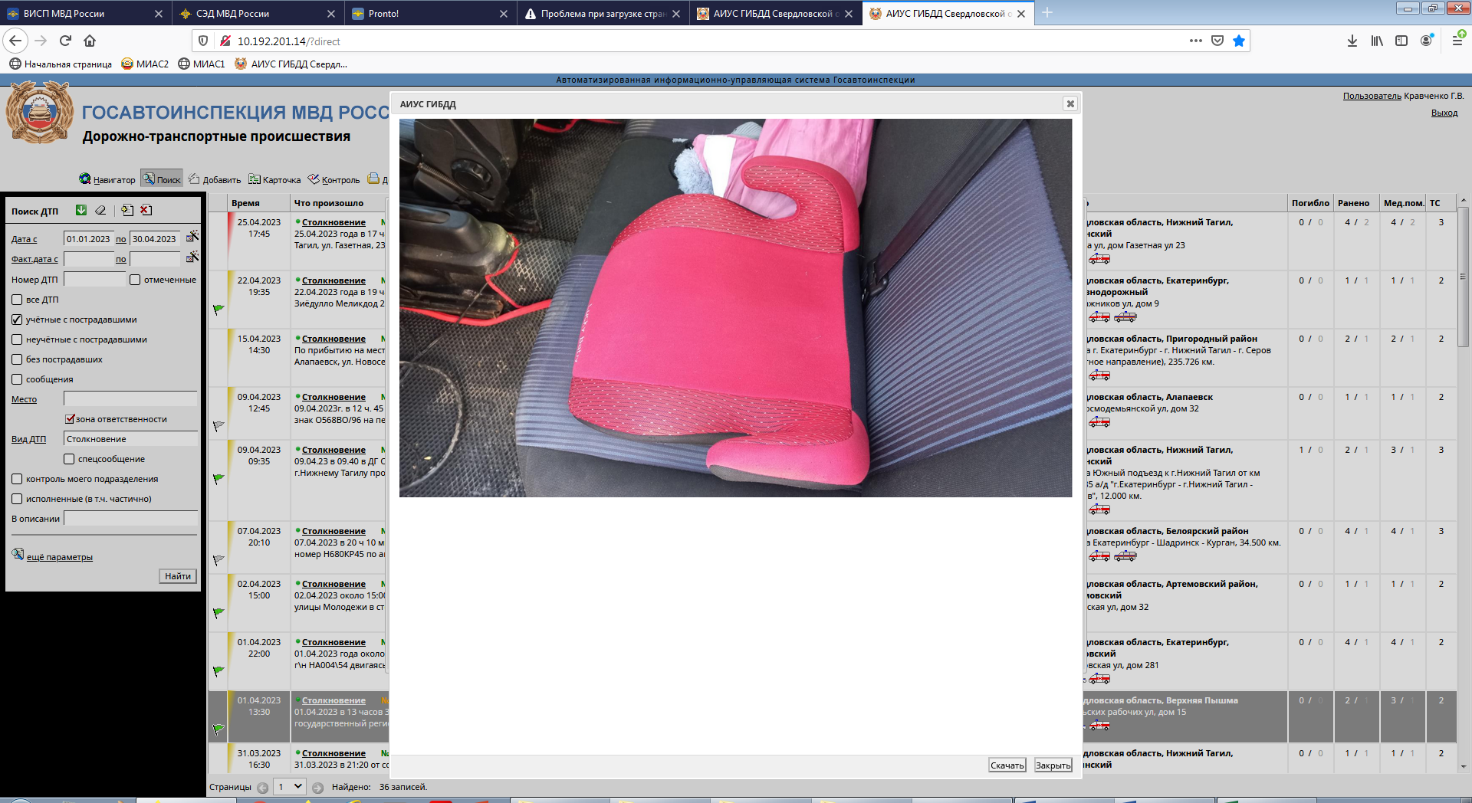          С участием детей - пассажиров зарегистрировано 52
(51; +2%) ДТП, в которых пострадали 55(69; -20,3%) детей
и 1 (5; -80%) погиб. Из них в возрасте до 12 лет травмированы46детей (43; +7%) и 1 погиб (-80%). Доля ДТП с участием детей - пассажиров от общего показателя аварийности с участием детей составила 43%.25ДТП (-7,4%) с пострадавшими детьми-пассажирами произошли по причине нарушения ПДД РФ водителем, в чьем транспортном средстве находились дети, в этих авариях пострадали 24ребенка и 1 погиб.В 5 ДТП водители перевозили юных пассажиров в возрасте до 12 лет с нарушением правил перевозки детей, в этих авариях травмированы
5 несовершеннолетних (14;-66,7%).Подавляющее большинство происшествий, в которых пострадали дети-пассажиры - это столкновения транспортных средств (40, -4,8%), количество травмированных в них детей уменьшилось на 18,5% (44), погибших на 80% (1). Устойчивый рост количества ДТП с участием детей-пассажиров зарегистрирован с 11.00 до 17.00 (29 ДТП, 30 ранены). На 50% увеличилось количествоаварий в пятницу (6 ДТП, 6 ранены), на 37,5% ввоскресенье (11 ДТП, 11 ранены), на 28,6% в субботу 9 ДТП, 10 ранены) и на 20% в четверг (6 ДТП, 6 ранены). ДТП с погибшим ребенком зарегистрировано во вторник. С участием детей-пешеходов зарегистрировано 
51 ДТП (47; +8,5%), в которых пострадали 53 (46; +15,2%) ребенка. От общего показателя аварийности с участием несовершеннолетних доля ДТП с участием детей- пешеходов составила 42%.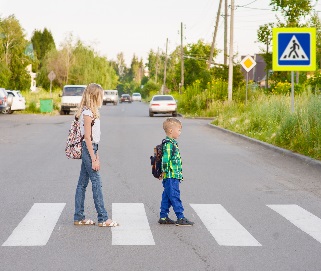 20 ДТП (-9,1%) произошли по причине собственной неосторожности несовершеннолетних пешеходов, в этих авариях пострадал21ребенок (-4,5%).57% наездов на детей (29) совершены на пешеходных переходах. В таких происшествиях травмированы 30 юных пешеходов (+50%). Количество происшествий с детьми-пешеходами в темное время суток уменьшилось на 33,3% (6ДТП, 6 ранены). Одним из сопутствующих факторов таких ДТП стало отсутствие на верхней одежде или рюкзаке ребенка световозвращающих элементов. Участниками происшествий стали дети-пешеходы в возрасте 8-10 лет (21 ДТП, 1 погиб, +300%),11-13 лет (16 ДТП), 14-15 лет (10 ДТП), 5 лет (3 ДТП), 7 лет (3 ДТП) и 3 лет (1 ДТП). Все наезды произошли в городах и населенных пунктах. Рост показателей количества ДТП с участием детей-пешеходов зафиксирован во вторник (17 ДТП; + 70%), понедельник (9 ДТП, +125%) и субботу (4 ДТП; +100%). 8 ДТП произошли в пятницу (-11%), по 5 ДТП зарегистрированы в среду (-37,5%) ичетверг (-44,4%) и 3 ДТП ввоскресенье (-50%). По времени совершения ростдорожных аварий зафиксирован в период с 11 до 15 часов (14 ДТП; +300%) и с 19 до 22 часов (10 ДТП; +400%).В 18 случаях (35%) ДТП произошли по маршрутам следования детей из дома в образовательную организацию и обратно: ДОУ №191, 206, МБОУ СОШ №35 г.Нижний Тагил, МАОУ СОШ №14 г. Верхняя Салда, МБОУ Гимназия № 5 (здание на ул. Хохрякова, 28а), МАОУ Лицей №12, МАОУ СОШ № 62, МАОУ СОШ №71, МБОУ СОШ №82, МАОУ СОШ № 142, МАОУ Гимназия №155, МАОУ СОШ № 178, МАДОУ №587 г. Екатеринбург, МАОУ СОШ №5 г. Первоуральск,БМАОУ СОШ №2 и БМАОУ Лицей №7 г. Березовский.С участием юных водителей мототранспорта зарегистрировано 5 ДТП (+400%), в результате которых травмированы 5детей (+400%). Во всех случаях права управления мототранспортом дети не имели.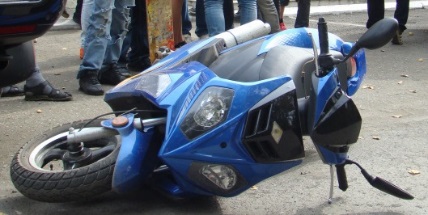 С участием юных велосипедистов зарегистрировано 16 ДТП (+166,7%), в результате которых травмированы16детей (+166,7%). Во всех случаях ДТП дети не использовали средства пассивной защиты (шлем, налокотники, наколенники). 12 происшествий произошли по собственной неосторожности несовершеннолетних. Участниками ДТП стали дети-велосипедисты в возрасте 8-15 лет.Причинами подавляющего большинства происшествий стали грубые нарушения ПДД РФ водителями транспортных средств (превышение скоростного режима, выезд на полосу встречного движения, несоблюдение правил проезда пешеходных переходов). Вина несовершеннолетних усматриваетсяв 35 ДТП из 123 и составляет 28% от общего количества дорожных аварий с участием детей: Екатеринбург 
13 (-13,3%),Нижний Тагил9 (+800%), Каменск-Уральский 2 (+100%), Ирбит, Камышлов, Краснотурьинск, Новая Ляли, Ревда, Свободный, Шаля (+100%) по 1 ДТП,Сысерть 3 ДТП и Березовский 1 ДТП (уровень АППГ). Основными нарушениями ПДД РФ, допущенными юными пешеходами, стали переход проезжей части в неустановленном месте, в зоне видимости пешеходного перехода (12) и неподчинение сигналам регулирования (8).